Резюме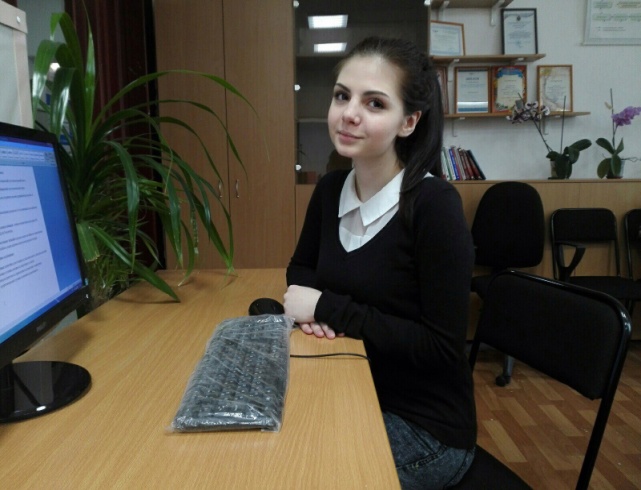 Караваева Анна ДмитриевнаДата рождения: 27 января 1998 г.Телефон: 89148101256Образование:КГБ ПОУ « Хабаровский техникум водного транспорта»Годы обучения: 2013-2016 гг.Специальность: Операционная деятельность в логистикеКвалификация: операционный логистФорма обучения: очная, средний балл успеваемости: 4,9Место прохождения практики: Ноябрь-декабрь 2015 г. ИП Фомченко В.АНаучно - технические, исследовательские разработки, участия в олимпиадах: Участник научно исследовательской конференции, посвященной году Культуры в России – 2013Участник образовательной смены «Поколение Профи 2014»Участник конкурса « В мире транспортных перевозок 2016 » Профессиональные навыки: Знание компьютерных программ: MS Word, MS Excel, MS Power PointДополнительные навыки: Базовые знания английского языка, умею начинать дела и доводить их до успешного завершенияСемейное положение: не замужемЛичные качества: Ответственность, исполнительность, быстрая адаптация к новым условиям, коммуникабельность, способность к самообразованию, энергичность, стремление к повышению профессионального уровня.